Министерство общего и профессионального образования   Свердловской областиГосударственное бюджетное образовательное учреждение Свердловской области для детей, нуждающихся в психолого-педагогической и медико-социальной помощи«Центр психолого-медико-социального сопровождения «Эхо»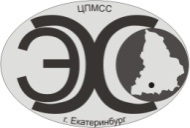 Урал - фронту. Уральская промышленность в годы Великой Отечественной	 войны.  РефератОбразовательная область: Обществознание                                              Предмет: История                                                          Направление: научно-познавательное                                                    Исполнитель: Малюгин Данил  Класс: 9«А»                                               Руководитель: Шевелёва Анна Станиславовнаучитель истории Екатеринбург2015 годСодержаниеВведениеОсновная часть1. Урал - фронту1.1 Эвакуация промышленных заводов на  УРАЛ  ……………………… 5 1.2 Уральская промышленность   …………..……………………………..  82. Народный подвиг. Уральский Добровольческий танковый корпус2.1 Формирование корпуса ……………………………………………….. 102.2 Боевой путь …………………………………………………………….  17                                    ЗаключениеСписок литературы…………………………………………………………. 25Введение          9 мая 2015 года вся наша страна будет праздновать 70-ую годовщину Победы в Великой Отечественной войне.         В гитлеровском плане «Барбаросса» указывалось: «Конечной целью операции является создание заградительного барьера против азиатской России по общей линии Волга- Архангельск. Таким образом, в случае необходимости последний индустриальный район, остающийся у русских на Урале, можно будет парализовать с помощью авиации…..»С начала войны все усилия были направлены на перестройку народного хозяйства на военный лад, на выполнение заказов фронта. Передислокация основных, производительных сил, близких к военным действиям, была вызвана необходимостью их сохранения и дальнейшего использования в войне с Германией. Она осуществлялась в районы Поволжья, Урала, Сибири, Казахстана и Средней Азии.                      Под руководством Совета по эвакуации, созданного 3 июля 1941г., была проведена грандиозная операция, равная по своей значимости величайшим битвам второй мировой войны; за 1941-1942 гг. на Восток была перемещена целая индустриальная держава, включавшая в себя 2.593 промышленных предприятий.             Я учусь в 9 -м классе, мы живем в мирное время и многое не знаем о трудностях военного периода нашей страны. Мой прадед, Клейменов Александр Алексеевич - участник Великой Отечественной войны. Прадедушка воевал на Воронежском, Юго-Западном, 3-ем и    4-ом Украинских фронтах. Мой прадед имел звание Гвардии старшина. За смелость и мужество награжден медалями "За отвагу", "За боевые заслуги" и "За победу над Германией в Великой Отечественной войне 1941-1945 г.г." Имеет восемь благодарностей за освобождение городов от Украины до Венгрии.      Я спрашивал маму о прадедах, много раз беседовал со своими старшими родственниками и узнал много интересного: о званиях, боевом пути заслуженных  медалях и орденах моего прадедушки. У меня еще много вопросов. Мне приятно, что я правнук такого замечательного человека и горжусь  им.В войне участвовали  наши уральцы, воины- танкисты. Чем могли закончиться эти сражения, каким бы был  исход, если бы Урал не смог давать фронту оружие и боеприпасы, делать отличные танки Т-34 и не было бы нашего легендарного Добровольческого корпуса?   Мне очень хочется подробнее     изучить этот период войны.    Тема моей работы актуальна, так как Урал во время войны являлся опорным пунктом страны, и именно на Урале производилась вся продукция, предназначенная для фронта.На протяжении всей войны передовые рабочие, колхозники, инженерно-технические работники и учёные, преодолевали величайшие трудности, проявляя огромную стойкость, самоотверженно ковали орудия победы. “Всё для фронта, всё для победы!”, “В труде как в бою!”, “Работать не только за себя, но и за товарищей, ушедших на фронт!” - под такими лозунгами трудились наши люди в тылу. В решающих сражениях Великой Отечественной войны именно наши танки были непобедимы, а воины Уральского Добровольческого корпуса прославились навеки. Уральскому Добровольческому танковому корпусу в этом году исполняется 70 лет и мы, уральцы, гордимся им!Объектом   исследования является процесс наращивания военной мощи Урала, ставшего поистине опорным краем державы, кузницей оружия.Предметом исследования являются: перестройка и развитие  промышленности Урала в годы войны, история формирования и боевого пути Уральского Добровольческого танкового корпуса.Цель работы - провести анализ функционирования промышленного комплекса Урала и значения Уральского Добровольческого танкового корпуса в годы Великой Отечественной войны. Достижению цели способствуют следующие задачи:-определить основные направления эвакуации промышленного оборудования на Урал;-выявить основные виды военной продукции, производимой на Урале;-рассмотреть работу основных военных заводов Уральского региона;-проанализировать процесс формирования Уральского Добровольческого танкового корпуса;-выяснить боевой путь корпуса;-исследовать жизнь и боевые заслуги моего  прадеда - Клейменова Александра  Алексеевича;-сопоставить, систематизировать полученные знания, сделать необходимые выводы. В данной научно – исследовательской работе применены методы анализа, разбора и сопоставления различного исторического материала.Каждый второй снаряд, выпущенный по врагу,     делался из уральской стали!!!   1. Урал – фронту                                               1.1 Эвакуация промышленных заводов на  УРАЛУральский регион являлся крупнейшим пунктом промышленной эвакуации, разместивший к осени 1942 г. на своей территории оборудование и рабочую силу более 830 предприятий, 212 из которых приняла Свердловская область. Прибывшие на Урал заводы и фабрики использовали три основных варианта своего обустройства: одни занимали помещения родственных по профилю предприятий; другие вынуждены были осваивать мало приспособленные к промышленному производству площади; третьи располагались на пустотах и сами возводили цеха и административно-управленческие корпуса. Средний Урал был глубоким тылом, где очень интенсивно шло наращивание оборонного потенциала, требующего использования значительного количества трудовых ресурсов. Мобилизация трудящихся на фронт первоначально значительно обогнала их восполнение, что порождало острую нехватку производственного персонала. Эвакуация в значительной мере облегчила расширение этой проблемы. Из всех трудоспособных людей, прибывших в Свердловскую область, более 50 % активно включились в работу на промышленных предприятиях. В связи с этим большинство заводов подверглось не только технической, но и кадровой реконструкции. В среднем доля эвакуированных работников в индустриальном производстве Среднего Урала к концу 1942 г. составила 31 %. На некоторых объектах она достигла 50-75%, что фактически приводило к формированию нового трудового коллектива. [1]Ижевский завод – 11,1 млн. винтовок и карабинов, 7,1 тыс. авиапушек, 213 тыс. пулеметов, 131,3 тыс. противотанковых ружей, 961,5 тыс. пистолетов системы ТТ.В Свердловской области, прибывшие в эвакуацию заводы, или полностью сливались с однопрофильными, значительно усиливая их производственную мощность, или начинали самостоятельную деятельность, становясь основоположниками новых отраслей уральской промышленности. Уралмаш, разместив на своих площадях Ижорский завод и ещё несколько оборонных предприятий, превратился в колоссальную мастерскую по производству бронетехники. Так же на предприятие был организован выпуск самоходных артиллерийских установок и комплектующих к танку Т-34. На территории Уралвагонзавода разместились Харьковский завод им. Коминтерна и Мариупольский завод, образовав Уральский танковый завод. Был налажен серийный выпуск знаменитого танка Т-34. [2]Конструкторы М.И.Кошкин, А.А.Морозов, Н.А.Кучеренко создали средний танк – знаменитую «Тридцатьчетверку». Этот танк стал основным типом танкового вооружения в годы войны. Фронтовики дали ему высокую оценку. Это пришлось признать и немецким офицерам.  В результате опыта массового производства уральцев и первоклассных машин ленинградцев, начали создаваться необходимые предпосылки для быстрого выпуска танков. Всего за годы войны учеными и конструкторами было разработано около сотни  новых боевых машин. Большая их часть выпускалась конвейерным производством. Уральцы первыми   в мире поставили на поток изготовление танков. В Челябинске, на заводе им. Колющенко, выпускали легендарную «Катюшу», а на бывшей табачной фабрике – снаряды для них и торпеды для подводных лодок.     Серовский металлургический завод принял основное оборудование Краматорского и Сталинского металлургических заводов, Кировградский медеплавильный - оборудование Невского химического завода. Заметно увеличился выпуск реактивных миномётов в результате соединения производственно-технических потенциалов Уралэлектроаппарата и Воронежского завода "Коминтерн". Уральский турбомоторный завод, объединившись с 5-ю эвакуированными заводами, стал крупнейшим в стране производителем дизель-моторов. Не было таких видов военной продукции, которые не изготавливались на Урале. До войны броневая сталь на Урале не производилась. Чтобы удовлетворить потребности фронта в специальных сортах черных металлов, металлургам Магнитогорского металлургического комбината пришлось в короткий срок освоить технологию выплавки броневой стали в больших мартеновских печах. Впервые в истории был применён блюминг для получения танковой брони, совершив технический переворот в металлургическом деле.     Крепким фундаментом в строительстве мотоциклетного завода в Ирбите стали эвакуированные производства Московского мотоциклетного завода, механосборочного цеха моторов ЗИЛа и цеха коробок передач Московского автосборочного завода им. КИМа. Созданный при слиянии этих производств Ирбитский мотозавод стал основным поставщиком на фронт тяжёлых военных мотоциклов М-72, использование которых в боевой обстановке полностью лишило моторизованную немецкую пехоту, имевших преимущество в начале войны. Таким образом, в силу тяжёлых испытаний, Свердловская область максимально увеличила свой промышленный потенциал за счет размещения большого количества эвакуированных предприятий. В итоге, за  период  войны, индустриальный комплекс Среднего  Урала, вобрав в себя все силы и средства предприятий, прибывших из районов захваченных неприятелем или подвергшихся угрозе оккупации, в 7 раз увеличил промышленное производство по сравнению с довоенными показателями. Урал давал стране 40% всей военной продукции, производил 70% всех танков, в том числе: 60% - средних, 100% - тяжелых.1.2 Уральская промышленность             Долгих 1418 дней и ночей Великой Отечественной войны уральцы без устали ковали меч Победы. Урал стал поистине опорным краем державы, кузницей оружия.            Достаточно сказать, что 2/3 всех танков, которые получили воины на фронте, были сделаны на наших уральских заводах: Уралмаше,  Уралвагонзаводе, Челябинском тракторном, который в годы войны назвали «танкоградом». В экстремальных условиях, порожденных вражеским вторжением, весь промышленный комплекс столицы Среднего Урала в кратчайшие сроки был переведён на режим военного времени и полностью задействован в интересах укрепления обороноспособности страны. Решающая роль принадлежала Уральскому заводу тяжёлого машиностроения, уралмашевцы выпускали бронекорпуса для тяжелых танков «КВ» и средних танков Т- 34, создали знаменитые самоходные артиллерийские установки (СУ- 122, СУ- 85), выстрелы из которых легко пробивали броню немецких «тигров», «пантер» и «фердинандов».        Уралмашевские боевые машины показали себя весьма эффективными на полях сражений, так как удачно сочетали маневренность танков Т-34 с огромной огневой мощью артиллерийских орудий, специально предназначенных для уничтожения бронетанковой техники фашистской Германии и прорыва укреплений противника. СУ-100 считается военными специалистами лучшей самоходкой такого класса периода второй мировой войны.

        Параллельно с выпуском танковой техники не прекращалось производство бронекорпусов, в том числе для тяжелых танков ИС-2, ИС-3 и самоходок ИСУ-152. Всего за годы войны было изготовлено свыше 19000 бронекорпусов средних и тяжелых танков, а также самоходных артиллерийских установок; выпущено около 6000 единиц бронетанковой техники. Кроме того, на оборонные заводы поступали с Уралмашзавода литые заготовки для танковых двигателей, винты для боевых самолетов, корпуса реактивных снарядов для "Катюш" и т.д.        Всего за годы  войны на Уралмашзаводе было изготовлено более 730 танков Т- 34 и более 5 тысяч самоходных артиллерийских установок. Уральские танки создавались по самой совершенной в то время технологии, намного опережавшей технологии танкостроения фашистской Германии и зарубежных промышленно – развитых стран. [3]        Свердловск был и подлинным «царством пушек», производя артиллерийские установки самых различных типов. Завод имени Калинина делал зенитные установки, противотанковые пушки. Только       Орджоникидзевский район Свердловска, где были расположены крупнейшие промышленные предприятия, послал на фронт 6000 танков Т- 34 и самоходок, 30000 пушек, тысячи зениток, «Катюш», выпустил 13000 танковых корпусов…..        Эвакуированный в Нижний Тагил Харьковский завод и местный Уралвагонзавод были объединены в одно предприятие, которое стало называться Уральский танковый завод №183. На этом заводе была сохранена нумерация цехов и отделов, принятая еще до войны в Харькове. Танковое конструкторское бюро по-прежнему именовалось «отдел 520». Главным конструктором, как и в Харькове, был А.А. Морозов.8 декабря 1941 года Уральским танковым заводом был выпущен первый танк Т-34, а в апреле 1942 года завод превзошел довоенный уровень выпуска этих боевых машин. [4]        Военная обстановка и потеря по разным причинам многих заводов-поставщиков комплектующих узлов и материалов создавали огромные трудности в условиях непрерывного наращивания выпуска танков. Не хватало резины, цветных металлов, электрооборудования и др.       Чтобы ни в коем случае не остановить выпуск танков, в конструкторском бюро была объявлена мобилизация всех сил на борьбу за экономию цветных металлов, резины, броневой стали, проводов, за дальнейшее совершенствование  машины. Были пересмотрены абсолютно все детали танка, конструкторы применяли вместо бронзы чугун, заменяли клепку сваркой, переводили штампованные детали на литье, отменяли промежуточные детали. В результате этой работы конструкторам удалось совсем отменить 765 наименований деталей, что значительно упростило процесс изготовления машины и явилось весомым вкладом в организацию массового производства танков. Простота конструкции, массовость и высокие боевые характеристики танка Т-34 создали ему отличную репутацию. Впоследствии его стали считать лучшим танком второй мировой войны. [5]«Танкоград» - мощный комплекс в Челябинске по производству танков, объединивший Челябинский, эвакуированные Кировский тракторный и Харьковский дизельмоторный завод. За годы войны «Танкоград» дал фронту 48,5 тыс. танковых моторов. Танковые дизели, произведенные в Челябинске, считались лучшими в мире.Итак, предприятия Урала нескончаемым потоком посылали на фронт танки, миномёты разных калибров, мины, гранаты, снаряды, авиабомбы.           Когда на запад эшелоны, 
На край пылающей земли 
Ту мощь брони незачехленной 
Стволов и гусениц везли, - 
Тогда, бывало, поголовно 
Весь фронт огромный повторял 
Со вздохом нежности сыновней 
Два слова: - Батюшка Урал... 

Александр Твардовский2. Народный подвиг. Уральский Добровольческий танковый корпус                                               2.1 Формирование корпуса       Детищем и гордостью Урала является Уральский Добровольческий танковый корпус. Это единственное в мировой истории танковое соединение, которое было создано на добровольные взносы жителей 3-х областей- Свердловской, Челябинской и Молотовской (Пермский край), сверхурочным трудом во внерабочее время было выпущено все, что необходимо для оснащения и формирования Корпуса от иголки до танков Т- 34.        Еще в 1942 г., когда на полях сражений шла Сталинградская битва, в рабочих коллективах уральских заводов родилось предложение: сделать подарок фронту — создать свое, уральское, танковое соединение.    16 января 1943 года в газете «Уральский рабочий» появилась заметка «Танковый корпус сверх плана». В ней сообщалось об обязательстве крупнейших коллективов танкостроителей Урала изготовить, сверх напряженных заданий Государственного Комитета Обороны, столько танков и самоходных орудий, сколько требуется для корпуса, одновременно обучить из числа своих же рабочих- добровольцев водителей машин. В цехах заводов вывесили лозунг: «Сделаем сверхплановые танки, самоходки и поведем их в бой».        Народную инициативу подхватили Свердловский, Челябинский и Пермский (Молотовский) областные комитеты партии.  Они обратились в Центральный Комитет ВКП(Б) и Государственный Комитет Обороны с просьбой разрешить сформировать и направить на фронт Уральский Добровольческий танковый корпус. Москва ответила: «Приветствуем и одобряем». 26 февраля 1943 года руководство областных комитетов партии совместно с военным советом Уральского военного округа приступили к формированию полков и бригад. [ 6]         Командующий Уральского военного округа  генерал-майор Катков издал директиву, в которой сообщалось, что на территории Уральского военного округа, по решению Свердловского, Челябинского и Молотовского обкомов ВКП(б), утвержденному Народным Комиссаром Обороны, Маршалом Советского Союза т. Сталиным, формируется особый Уральский Добровольческий танковый корпус численностью 9661 человек. Командирам частей и соединений поручалось начать учебу личного состава по мере его поступления, не ожидая штатной укомплектованности.   В состав корпуса вошли 3 танковые (в том числе Пермская танковая), одна мотострелковая бригады и другие воинские части. Днем рождения Пермской танковой бригады считается 23 марта 1943 г. 1 июня 1943 г. состоялись проводы танкистов.         Полностью экипированные (от пуговиц на гимнастерке до грозных танков) на личные сбережения уральцев, воины-танкисты, начали боевой путь на Курской дуге. С боями они прошли по дорогам Украины и Польши. Могучую поступь уральских танков видели улицы поверженного Берлина и освобожденной Праги. Своими отлаженными действиями уральцы наводили на неприятеля ужас, сеяли панику в его рядах.
Боевой подвиг добровольцев танкового корпуса навсегда вошел в анналы не только истории Великой Отечественной войны, но и всей мировой истории. Память о героизме уральцев бережно сохраняется в сознании последующих поколений. О корпусе написаны научные статьи и монографии, выпущены сборники воспоминаний участников событий, подготовлены и проведены теле- и радиопередачи. Продолжающиеся кропотливые исследования боевого пути добровольцев открывают все новые и новые факты из фронтовых биографий воинов.    В первые же, после получения телеграммы Сталина, дни в военкоматы хлынул поток заявлений от добровольцев, желающих стать воинами корпуса. Более 100 тысяч заявлений подали рабочие заводов. На одно место воина корпуса претендовало 12 человек. Были созданы комиссии на предприятиях и в военкоматах. Они отбирали физически крепких, здоровых людей, умеющих управлять техникой и тех, чьи специальности применимы в танковых войсках. Весть о формировании Особого Уральского добровольческого танкового корпуса имени товарища Сталина молниеносно облетела все заводы и предприятия района. Партийные и комсомольские собрания прошли по цехам и отделам с большим патриотическим подъемом. В результате в первый же день было подано по парткомам заявлений в количестве 1200 штук. Всего за три дня, т.е. с 2 по 5 марта было подано по парткомам 2250 заявлений. Районные комиссии из них отобрали только 200 добровольцев. В Нижнем Тагиле из 10500 подавших заявления отобрали лишь 544 человек, в Верхней Салде - из 437 всего 385. 
       Всего по Каменску-Уральскому к 30 марта подали заявления 2000 человек, из них 158 коммунистов и 250 комсомольцев. Отобрали и отправили в Уральский добровольческий танковый корпус 243 человека, из них - 86 коммунистов и 75 комсомольцев. 
    Такая ситуация была характерна для всего Урал. Заявления рассматривались не только специальной комиссией, но и обсуждались на общих собраниях. Зачисляли в корпус после тщательного обсуждения только тех, "кто честно трудился", пользовался заслуженным авторитетом коллектива, тех, кого можно было заменить на производстве, кто хорошо знал боевую технику, был годен по состоянию здоровья. 
Огромное количество заявлений в танковый корпус поступило и от женщин.      Одновременно по всему Уралу продолжался добровольный сбор средств в фонд создания корпуса. Собрали свыше 70 млн рублей. На эти деньги были выкуплены у государства боевая техника, вооружение и необходимое обмундирование.
     11 марта 1943 года частям и соединениям корпуса были присвоены номера: корпусу - 30-й Добровольческий Уральский танковый корпус; частям и соединениям: 197-ая Свердловская танковая бригада, 244-ая Челябинская танковая бригада, 243-я Молотовская танковая бригада, 30-ая мотострелковая бригада, 299-й минометный полк, 1621-й самоходный артиллерийский полк, 64-й бронеавтомобильный батальон, 88-й мотоциклетный батальон, 390-й батальон связи, 743-й саперный батальон, 36-ая рота подвоза ГСМ, 266-ая и 267-ая подвижные ремонтные базы. 29 марта 1943 года гвардейскому минометному дивизиону был присвоен номер - 248-й гвардейский минометный дивизион.
Исходя из местных условий и ресурсов областей, соединения и части корпуса формировались в Свердловске, Молотове, Челябинске, Нижнем Тагиле, Алапаевске, Дегтярске, Троицке, Миассе, Златоусте, Кусе и Кыштыме.
    24 апреля 1943 года командование корпуса обратилось к Военному Совету округа с просьбой ходатайствовать перед Верховным Советом СССР об изготовлении боевых знамен для частей и соединений корпуса. [7]        1 мая 1943 года во всех частях и соединениях корпуса добровольцы в торжественной обстановке приняли военную присягу и им было вручено боевое оружие. 2 июня 1943 года части и соединения корпуса с личным составом, танками, автомашинами и боеприпасами были погружены в эшелоны и передислоцированы в Подмосковье. В акте передачи 30-го УДТК Костеревскому танковому лагерю отмечалось, что личный состав корпуса подготовлен удовлетворительно. Среднее звено командного состава было укомплектовано за счет танковых училищ и КУКС. Младший начальствующий и рядовой составы - добровольцами Урала. Из 8206 человек личного состава корпуса только 536 человек имели опыт военных действий. В частях и соединениях корпуса служили и женщины: 123 рядовых и младших командиров, 249 связистов-радистов.
        Материальная часть боевых машин и артиллерийского вооружения, полученная корпусом, была абсолютно новая. Прибыв в Костеревский танковый лагерь (Кубинское отделение), части и соединения корпуса приступили к боевой учебе по программе "Сколачивание танковых бригад и корпусов и танковые военные лагеря". По приказу Ставки Верховного Главнокомандования 30-й Уральский Добровольческий танковый корпус вошел в состав 4-й танковой армии генерал-лейтенанта танковых войск Василия Михайловича Баданова. В начале июля 1943 года комиссия Главного Управления формирования и подготовки бронетанковых и механизированных войск Красной Армии под руководством маршала Федоренко провела проверку боеготовности частей и соединений 30 УДТК, отметив его хорошую подготовку.
На 17 июля 1943 года материальная часть корпуса составляла: танков Т-34 - 202, Т-70 - 7, бронемашин БА-64 - 68, самоходных 122 -мм орудий - 16, орудий 85 -мм - 12, установок М-13 - 8, орудий 76-мм - 24, орудий 45-мм - 32, орудий 37-мм - 16, минометов 120-мм - 42, минометов 82 -мм - 52.          По-особому осуществлялось комплектование корпуса личным составом. Тысячи людей оспаривали друг у друга право оставить дом, семью и пойти в самое пекло войны, из которого многим не суждено было возвратиться. В партийные и комсомольские комитеты, военные комиссариаты от трудящихся Урала поступило свыше 110 тысяч заявлений. Это в 12 раз больше, чем требовалось солдат и сержантов для корпуса. 

       Добровольцы представляли лучшую часть трудовых коллективов, среди них было много квалифицированных специалистов, активных коммунистов и комсомольцев. Специальные комиссии отбирали по одному из 10-15 достойных кандидатов с условием, чтобы коллектив рекомендовал, кем заменить уходящего на фронт работника. Кандидатуры утверждались на рабочих собраниях, заседаниях партийных и комсомольских комитетов. В результате тщательного отбора в списки личного состава корпуса было внесено 9660 человек — лучшие из лучших. 

         На территории Свердловской области формировались: в городе Свердловске — штаб корпуса, 197 танковая бригада, 88 отдельный разведывательный мотоциклетный батальон,565 медико-санитарный взвод; в городе Нижнем Тагиле — 1621 самоходно-артиллерийский полк, 248 дивизион реактивных миномётов («Катюш»); в городе Алапаевске — 390 батальон связи. Город Дегтярск стал местом формирования 30 мотострелковой бригады (управление бригады, 1 мотострелковый батальон, разведывательная рота, рота управления, миномётный взвод, медико-санитарный взвод). 

        На территории Пермской области формировались: в городе Перми (в то время г. Молотов) — 299 миномётный полк, 3 батальон 30 мотострелковой бригады, 267 ремонтная база; в городе Кунгуре — 243 танковая бригада. 

        На Южном Урале формировались: в городе Челябинске — 244 танковая бригада, 266 ремонтная база, инженерно-миномётная рота и рота автотранспорта 30 мотострелковой бригады; в городе Златоусте — 2 батальон 30 мотострелковой бригады. В городе Кусе — автотранспортная рота 30 мотострелковой бригады; в городе Кыштыме — 36 рота подвоза ГСМ, рота противотанковых ружей и рота технического обеспечения 30 мотострелковой бригады. Местом формирования 743 сапёрного батальона стал город Троицк; а 64 отдельного бронеавтобатальона — город Миасс. 

        Крупное танковое соединение было сформировано за удивительно короткий срок. Приказом Народного комиссара обороны от 11 марта 1943 года ему было присвоено наименование — 30-й Уральский добровольческий танковый корпус. Командиром корпуса был назначен генерал-майор танковых войск Г. С. Родин, вернувшийся в строй после тяжёлого ранения, начальником штаба — полковник Б. Ф. Еремеев, начальником политотдела — полковник С. М. Куранов, которого вскоре сменил полковник В. М. Шалунов. [8]       Известие о формировании на Урале особого добровольческого танкового корпуса и одобрение такого корпуса великим вождем и маршалом Советского Союза товарищем Сталиным вызвало на предприятиях района среди коммунистов, комсомольцев и беспартийных широкую волну патриотического подъема, высокое и горячее чувство любви и преданности матери-Родине и Великому вождю и полководцу товарищу Сталину.         Отличительной особенностью снаряжения личного состава корпуса были армейские ножи образца 1940 года, изготовленные для каждого воина от рядового до генерала рабочими Златоустовского инструментального комбината. Подразделение получило неофициальное именование у противника «Schwarzmesser Panzern-Division» (танковая дивизия «Черные ножи»).
       В годы Великой Отечественной войны, специально для Уральского добровольческого танкового корпуса было выпущено 9356 финских ножей. Это короткие клинки с черными рукоятками, находившиеся на вооружении наших танкистов, внушали врагам страх и уважение. Черный нож - народное название армейского ножа образца 1941 года, выпускавшегося Златоустовским инструментальным комбинатом в годы Великой Отечественной войны. По форме "черный нож" представлял собой нож финского образца с прямым однолезвийным клинком, деревянной рукояткой с небольшой плоской железной гардой и деревянными ножнами. Рукоять и ножны покрывались черным лаком, а железная арматура ножен и гарда воронились - отсюда и название. Ножи ценились за большую прочность и остроту лезвия и предназначались для экипировки разведчиков и десантников. В некоторых подразделениях разведки "черные нож" вручался новичкам только после взятия нескольких "языков" или других боевых испытаний. В период формирования Уральского добровольческого танкового корпуса в 1943 году каждый боец и командир получил в качестве подарка от златоустовских оружейников "черный нож". На эту особенность в экипировке уральских танкистов сразу обратила внимание немецкая разведка, давшая корпусу свое название - "Шварцмессер панцерн дивизион" - танковая дивизия "Черный нож". Самодеятельный джаз-оркестр корпуса часто исполнял для бойцов "Песню о "черных ножах", музыку для которой написал Иван Овчинин, позднее погибший в боях за освобождение Венгрии. Упоминается "черный нож" и в "Марше Уральского добровольческого танкового корпуса". Небольшими партиями заводом выпускался и офицерский вариант "черного ножа", предназначавшийся в основном для наград и подарков и отличавшийся хромированными деталями рукояти и ножен. Украшенные ножи вместе с шашками были подарены в годы Великой Отечественной войны Верховному Главнокомандующему И.В.Сталину и Маршалу Советского Союза Г.К.Жукову.
Корпус входил в состав - 4-й ТА (с 25.06.1943)

      Таким образом, уже в марте 1943 года трудящиеся трех областей - Свердловской, Пермской и Челябинской создали добровольческий танковый корпус. 23 октября 1943 г. корпус был преобразован в 10-й гвардейский Уральский добровольческий танковый корпус.         Он принял участие в Орловско-Курской битве, части корпуса освободили около 110 городов, двух тысяч деревень. 27 раз салютовала Москва в честь побед на фронтах, в которых участвовал корпус. 44329 танкистов корпуса за мужество, отвагу и геройство награждены орденами и медалями, 38 танкистов удостоены звания Героя Советского Союза, генерал Михаил Георгиевич Фомичев – дважды. [9]2.2 Боевой путь        Боевой путь Уральского Добровольческого танкового корпуса был долгим и тяжелым-  от Орла до Праги, составил свыше 5500 километров,  из них с боями 2000 км. Уральский добровольческий танковый корпус участвовал в Орловской, Брянской, Проскуровско-Черновицкой, Львовско-Сандомирской, Сандомирско-Силезской, Нижне-Силезской, Верхне-Силезской, Берлинской и Пражской наступательных операциях.         4- я танковая армия прибыла на Брянский фронт и в ходе контрнаступления советских войск была введена в бой на орловском наступлении.        Воины-танкисты начали боевой путь на Курской дуге. С боями они прошли по дорогам Украины и Польши. Могучую поступь уральских танков видели улицы поверженного Берлина и освобожденной Праги. Своими отлаженными действиями уральцы наводили на неприятеля ужас, сеяли панику в его рядах        Боевое крещение 30-й Уральский Добровольческий корпус получил севернее Орла в июле 1943 года в сражении на Курской дуге.       Я хочу подробнее остановиться на событиях этого величайшего в истории сражения, потому что в боях участвовал мой прадед  Кузеванов Михаил Васильевич. Меня и назвали в честь моего замечательного прадеда, который погиб в августе 1943 года в боях на Курской дуге. Битве на огненной дуге в этом году исполняется 70 лет и наши уральские танкисты внесли огромный вклад в победу.        Победа в Сталинградской битве позволила советскому командованию перенять стратегическую инициативу и сорвать планы вермахта по захвату Сталинграда и выходу к бакинской нефти. В ходе стратегических операций Советской Армии осенью-зимой 1942-43 гг. в центре советско-немецкого фронта образовался выступ размером около 150 километров в глубину и 200 километров в ширину, получивший название Курская дуга. Немецкое командование не могло допустить перехода инициативы в руки противника на Восточном фронте и запланировало крупную стратегическую операцию, получившую название «Цитадель» на лето 1943 года. Изначально планировалось атаковать с двух сторон сходящимися ударами в районе курского выступа с северной и южной стороны (в районе города Орла и Белгорода соответственно), далее наступающие армии вермахта должны были соединиться в районе города Курска, окружив и уничтожив войска советских фронтов (Воронежского и Центрального). Для проведения операции немецкое командование перебросило в район Курского выступа около 50 дивизий, включающих до 18 танковых и моторизованных, две танковые бригады, три танковых батальона, а также восемь дивизионов штурмовых орудий. Общая численность немецких войск, стянутых в район Курского выступа, по предварительным оценкам, составляла около 900 тысяч солдат. Советские войска перешли в оборону, решив нанести войскам противника поражение путём проведения серии контрударов в критический момент. Для осуществления стратегического плана обороны была создана серия оборонительных укреплений, всего было организовано 8 оборонительных рубежей, площадь минирования фронта составляла около 1500-1700 мин на 1 километр. Командующими советскими войсками были назначены К.К.Рокоссовский и Н.Ф.Ватутин, помощь в резервах войскам осуществлял Степной фронт, командовал которым прославленный полководец И.С.Конев, действия фронтов координировались А.М.Василевским и Г.К.Жуковым.

       Огромную стратегическую роль в сражении на Курской дуге имело техническое оснащение армии. Немецкое командование массово перебрасывало новейшую технику, среди которой были танки «Пантера», «Тигр», штурмовое орудие «Фердинанд».       Курская битва началась ранним утром 5 июля 1943 года. Большим достижением советского командования было то, что благодаря разведке была точно известно время немецкого наступления – 5 часов утра, что позволило советским войскам начать артподготовку раньше, тем самым сорвав планы внезапного наступления, а также уничтожив коммуникационные линии врага и часть войск.

       Курская битва также знаменита крупнейшим танковым сражением под Прохоровкой, состоявшейся 12 июля 1943 года, в которой участвовало до 700 танков с каждой стороны.

        Стратегическое значение победы русского народа в сражении на Курской дуге огромно, ведь именно эта битва окончательно передала стратегическую инициативу в руки советского командования, а также стала предпосылкой к освобождению Орла, Белгорода и Харькова, дала толчок к переходу советских войск к победоносному наступлению на запад, датой начала которого принято считать 23 августа – день окончания величайшей битвы всех времён – Курской битвы,      Следует особо отметить, что в этой битве участвовали танки, сделанные на уральской земле. У наших танков «Т-34» к тому времени на вооружении всё ещё оставалась менее мощная пушка калибра 76 мм. Снаряд такой пушки с дальних дистанций тигра в лоб не брал. Наибольшая эффективность «Т-34» в противоборстве с тиграми у них была только при стрельбе с относительно близких дистанций и то при стрельбе по борту «Тигра». Так вот, чтобы ввести в заблуждение противника, наши танкисты полка, в котором служил офицер Лукъянчук, одно время закрепляли на конце ствола танковой пушки ведро с выбитым донцем. Издали наши танки с такими «модернизированными пушками» противник принимал за свои. У немецких танков «Т- V » «пантера» и «Т- V I» «тигр» танковые пушки имели на конце ствола дульный тормоз. У наших танковых пушек дульных тормозов тогда ещё не было. Так вот, наши танки, благодаря муляжу из закреплённого на конце ствола ведра, издали смахивали на немецкие. И обнаружив движение «своих» танков, случалось, противник не принимал необходимых мер предосторожности и наши танкисты, пользуясь такой хитростью, могли выиграть пару минут, за которые они успевали приблизиться к противнику. Нашим танкистам приходилось изыскивать разные способы, чтобы каким-то образом преодолеть то расстояние, ту мёртвую зону, с какой их орудия не могли поразить германские «Тигры». На близких расстояниях шансы сторон в танковой дуэли уравнивались.      Курская битва навсегда сохранится в памяти сынов России как Танковое побоище, из которого наши воины-танкисты вышли победителями.Итак, подробнее об основных боевых операциях. Орлово-Брянская операция        Первое боевое крещение челябинские добровольцы приняли на Курской дуге. В течение 30 дней южноуральцы вели непрерывные бои на орловском направлении. Фашисты за виртуозное обращение с холодным оружием и бесстрашие уральского подразделение получило неофициальное именование у противника «SchwarzmesserPanzern-Division». То есть "дивизия «Черных ножей». За боевые заслуги в первой же для себя Орловско-Брянской операции 4-я танковая армия была преобразована в 4-ю Гвардейскую танковую армию, а 244-я Челябинская танковая бригада в 63-ю гвардейскую.Взятие Каменец-Подольского       Весной 1944 челябинцы, освобождая Украину, разгромили крупнейшую вражескую группировку в районе Каменец-Подольского. Немцы превратили его в город-крепость и разместили в нем почти десятитысячный гарнизон, усиленный танками и артиллерией. Гитлеровское командование отдало приказ: удержать город любой ценой, пока с востока не подойдет подкрепление. Каменец-Подольск должен был стать базой, закрепившись на которой немцы могли пойти в новое наступление… Челябинцы подошли к населенному пункту с тыла и остановились. Командир бригады, подполковник Михаил Фомичев, принял решение взять город хитростью. Бригада, включив фары и прожектора, пошла на город. Радостные немцы пошли им на встречу, приняв за долгожданное подкрепление. Наши солдаты — тоже в ответ радостно махали, перезаряжая при этом пушки и автоматы. Только когда челябинские машины ворвались на улицы города, немцы поняли, что произошло.Взятие Львова       21 июля 1944 года танкисты Челябинской бригады начали штурмовать окраину города, шли ожесточенные бои, но взять город « с ходу» не получилось. Чтобы поднять боевой дух солдат перед полномасштабной атакой, радисту танка Т-34 «Гвардия» Александру Марченко, знавшему город, поручили указывать путь боевой машине, а затем подняться на ратушу (мэрию) и укрепить красный флаг. 22 июля в полдень советский танк прорвался к центру города. Марченко с группой автоматчиков ворвался в ратушу, перебил охранявших ее немцев, поднялся на башню и водрузил на ней алый флаг. Увидев советское знамя, гитлеровцы открыли ураганный огонь по ратуше и танку. При выходе из здания Марченко был тяжело ранен и через несколько часов умер.(Именем Александра Марченко названа улица на ЧТЗ).Остальная часть гвардейского экипажа челябинского танка продолжила бой (А. В. Додонов, Ф. П. Сурков, А. А. Мордвинцев).      Оказавшись отрезанным от основных сил, Сурков трое суток водил танк по улицам оккупированного Львова. Когда погиб лейтенант Додонов, Сурков принял командование на себя. За это время, оставшись вдвоем, танкисты уничтожил шесть орудий противника и склад с боеприпасами. На четвертые сутки фашистам удалось подбить танк. Сурков сам встал за орудие и вел огонь из горящей машины пока было возможно. Он вывел из строя еще одно орудие, танк и около взвода фашистской пехоты. Когда закончились патроны и снаряды, раненый Сурков с трудом выбрался из боевой машины и сумел отползти в разрушенный дом там его подобрали местные жители. Позже горожане передали его разведчикам, которые доставили его в госпиталь.       Таким образом, за 4 дня дней экипаж танка «Гвардия» уничтожил пять фашистских танков, самоходное орудие, три  противотанковые пушки, два миномета и около сотни гитлеровских солдат и офицеров. Один челябинский танкист в захваченном фашистами городе продолжал биться до последнего патрона. Это было 66 лет назад. Все члены экипажа были награждены орденами, а гвардии старшина Сурков представлен к званию Герою Советского Союза.Именем Суркова названа улица в Челябинске.      Немцы продолжали крепко держать оборону на подступах к Львову. Обходным маневром челябинцы захватил окраину города, а затем начали его «зачищать». Уничтожено: 12 офицеров и 350 солдат. Обнаружив засаду, члены экипажа танка Фомичева подогнали несколько грузовиков с топливом, к дому, где скрылись фашисты и подорвали его. Кроме того, за время освобождения города экипаж челябинского командира уничтожил 8 станковых пулеметов, 25 минометов, 16 пушек, 2 танка и одну бронемашину.      Львов был взят — началось наступление на Европу. А командир Михаил Фомичев был награжден звездой «Героя Советского Союза».Штурм Берлина. Освобождение военнопленных      В Берлинской операции, начавшейся 16 апреля 1945 год, 4-й Гвардейской танковой армии  предстояло войти в прорыв в полосе 5-й Гвардейской армии. Все части корпуса вели непрерывные бои на подступах к Берлину, участвовали в сложнейших боевых операциях.       Танки Фомичева вышли к реке Одер. В ходе молниеносной операции 63-ий танковый корпус переправились через реку и выбили немцев из города Лампенсдорф. Далее челябинцы вместе с другими частями уральского корпуса разгромили две танковые дивизии немцев «Богемия» и «Охрана фюрера», которые считались непобедимыми. Это был позор для фашистов. Позже, 26 апреля,  челябинская танковая бригада овладела городом Бабельсбергом, где освободила 7 тысяч узников концлагеря. По дороге к столицы фашистской Германии южноуральцы освободили также «особо важных европейских военнопленных», которых содержали в специальном госпитале. Среди них был и бывший премьер-министр Франции Эдуарда Эррио.       В ходе Берлинской операции командование корпуса руководило боевыми действиями бригад и корпусных частей умело, оперативно., с учетом меняющейся обстановки. Бригады и полки действовали раздельно- одни на острове Ванзее и южных окраинах Берлина, другие- в Потсдаме, третьи- в районе Луккенвальде. За время Берлинской операции корпус четыре раза отмечался в приказах Верховного Главнокомандующего. Корпус и все его бригады были награждены боевыми орденами.Освобождение Праги      После взятия Берлина (за боевые успехи во взятии столицы Германии бригада была награждена орденами Суворова и Кутузова 2-й степени) челябинцев в срочном порядке перенаправили в Прагу. Это был последний город в Европе, который оставался под контролем немцев. В течение 8 и в ночь на 9 мая бригада совершила 130-километровый марш. Рано утром 9 мая ворвалась на северо-западную окраину города Праги . Первым в столицу Чехословакии, днем 9 мая, зашел танк Ивана Гончаренко. Ценой своей жизни он и его экипаж проложил дорогу в город основным силам.         Уральский добровольческий танковый корпус стал поистине легендарным. После первых же боев на Курской огненной дуге он стал гвардейским. Прошел славный боевой путь от Орла до Берлина и Праги. За отличные боевые действия, героизм, мужество и отвагу уральских добровольцев Верховный Главнокомандующий 27 раз объявлял корпусу и его частям благодарности. Корпус награжден орденами Красного Знамени, Суворова II степени и Кутузова II степени. Славные традиции воинов-уральцев много лет продолжали и воины 10 гвардейской танковой дивизии, одного из лучших подразделений Вооруженных Сил. Воинам корпуса вручено 42 368 орденов и медалей, 27 солдат и сержантов стали полными кавалерами орденов Славы, 38 гвардейцам корпуса присвоено звание Героя Советского Союза. [10]ЗаключениеЦелью данной работы являлось выяснение роли и значения Урала, как важнейшего пункта военной промышленности в период Великой Отечественной войны. В ходе исследования были выполнены следующие задачи: изучены основные условия Уральского региона, являвшегося крупнейшим пунктом промышленной эвакуации; рассмотрена деятельность уральских заводов и достижения советской военной техники;  выяснена история формирования и боевого пути прославленного Уральского Добровольческого танкового корпуса.                                                      Проведенный анализ позволяет говорить о том, что: Средний Урал был глубоким тылом, где очень интенсивно шло наращивание и укрепление промышленного потенциала, требующего использования значительного количества трудовых ресурсов.С величием ратного подвига на фронтах Великой Отечественной войны может сравниться только беззаветный самоотверженный подвиг тружеников тыла. Именно в этот трудовой героизм позволил нашей армии день ото дня наращивать военную мощь и уже к концу 1942 года преодолеть превосходство фашистской Германии в производстве основных видов оружия.          Добровольческий танковый корпус, созданный на собственные сбережения уральцев, стал венцом боевых формирований Урала. В его состав вошли 3 танковые, одна мотострелковая бригады и другие воинские части.  1943 год вошел особой страницей в историю Урала. Трудящиеся опорного края державы сформировали уникальный подарок фронту - Уральский добровольческий танковый корпус. Государство не затратило на его формирование ни одной копейки. Все, что необходимо было для корпуса (от пуговиц до танков Т-34), было сделано трудящимися сверх плана или приобретено на свои сбережения. Это был поистине массовый трудовой героизм уральцев.   Подводя итог проведенному исследованию, можно сделать вывод о том, что за период войны Урал стал новейшей индустриальной державой, благодаря которой была выиграна война.В соответствии с Постановлением 1538-ПП 18.12.2013 года  «О подготовке и проведении в Свердловской области мероприятий, посвящѐнных празднованию 70-й годовщины Победы в Великой Отечественной войне 1941-1945 годов» утверждён план основных мероприятий по подготовке и проведению в Свердловской области празднования 70-й годовщины Победы в Великой Отечественной войне 1941-1945 годов. Областной организационный комитет Свердловской области осуществляет контроль и организацию проведения мероприятий в связи с памятными событиями отечественной истории.       Я горжусь своим прадедушкой Сашей и в честь 70-летия Победы над фашизмом пройду с его портретом в рядах "Бессмертного Полка" 9-го мая 2015 г. по площади 1905 года своего родного города Екатеринбурга! Спасибо прадеду за победу!      Цель и задачи своей  работы считаю  выполненным.Список литературы и Интернет-ресурсов1. Эвакуация военной промышленности на Урал в годы Первой и Второй мировых войн // Урал в стратегии Второй мировой войны: Мат-лы Всероссийской науч. конф-ции, посвященной 55-летию Победы в Великой Отечественной войне. Екатеринбург, 2000. С.98-102.
2. Антуфьев А. А. Промышленность Урала накануне и в годы ВОВ. М. 1992.  3. Васильев А. Ф. Промышленность Урала в годы ВОВ 1941-1945 гг. М.1982.4. Бубнов В. И. Об источниках по       истории заводов и фабрик периода Великой Отечественной войны (1941-1945) // Из истории заводов и фабрик: Сб. ст. Вып. 1. - Свердловск: Кн. изд-во, 1960. - С. 113-118.5. Предприятия [Урала] 1942 года рождения // Уральский месяцеслов: Календарь-справ. 1992. - Челябинск, 1991. - С. 333-335.6. Постановление Свердловской области обкома ВКП (б) «О формировании Особого Уральского Добровольческого танкового корпуса имени товарища Сталина». 27 февраля 1943 г.7. Уральский (Уральско-Львовский) гвардейский добровольческий танковый корпус (30-й танковый корпус)  http://www.pobeda.nexcom.ru/8. Дроговоз И.Г.Танковый меч страны Советов. АСТ - ХАРВЕСТ, Москва-Минск, 2001г. С.25 http://ru.wikipedia.org/wiki/ http://ru.wikipedia.org/wiki/10-ая_гвардейская_танковая_ дивизия9.  Уральский Добровольческий танковый корпус http://www.book-chel.ru/ind.php?id=3965&what=card10. Народный подвиг \ К 70- летию Уральского Добровольческого танкового корпуса.- Екатеринбург: ООО «Меридиан», 2012. – 144 с. ил.11. Постановление  губернатора Свердловской области. Екатеринбург 18.12.2013 года.